Hotel QuestionnaireBENZON SYMPOSIUM No. 62Genome Instability and NeurodegenerationCopenhagen, August 22-25, 2016Social activities (indicate NUMBER of participants):RETURN as soon as possible to:Leila Majdanac, The Alfred Benzon Foundation, C/O Copenhagen University, Faculty of Health and Medical Sciences, Universitetsparken 2, DK-2100 Copenhagen, DenmarkE-mail: mail@benzon-foundation.dkLast name:First name(s):Full postal address (work): Full postal address (work): Phone:Phone:E-mail:E-mail:Expected date and time of arrival:Expected date and time of arrival:Expected date and time of departure:Expected date and time of departure:Accommodation: Single room  /  Double roomName of accompanying person (spouse):Name of accompanying person (spouse):Name and age of accompanying children:If further arrangements (e.g. extra beds/extra room for children) are needed, please indicate your wishes, but note that the Foundation does not cover the expenses of accommodation for accompanying children.Name and age of accompanying children:If further arrangements (e.g. extra beds/extra room for children) are needed, please indicate your wishes, but note that the Foundation does not cover the expenses of accommodation for accompanying children.Other comments (including dietary comments): Other comments (including dietary comments): Monday Reception at Café Mazzolis in the old amusement park Tivoli, (for all speakers, participants and accompanying persons)Wednesday Banquet at the Banquet Hall at the University of Copenhagen (for all speakers, participants and spouses)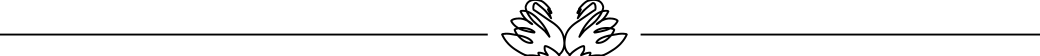 